活動項目字條 (供參考)：家長可按需要在空白格子加入其他合適的項目。學習類運動類休閑活動類 家庭樂類暑期作業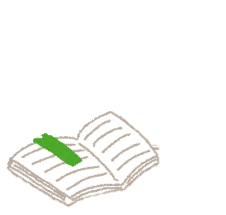 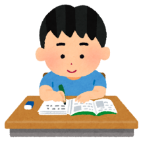 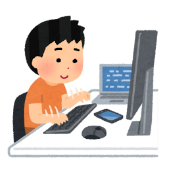 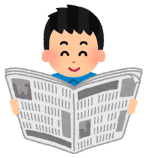 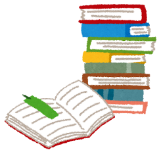 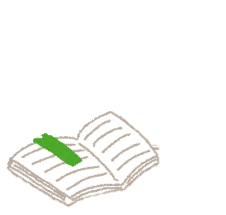 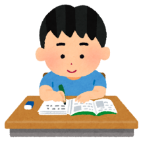 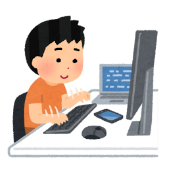 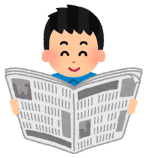 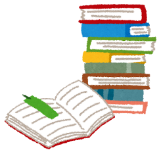 2頁電子作業閱讀理解1篇閱讀報章1篇課外練習2頁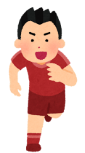 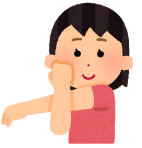 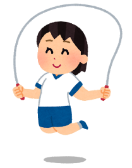 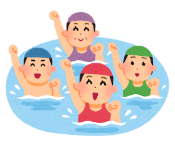 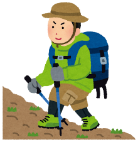 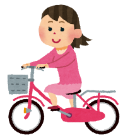 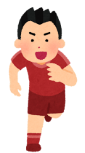 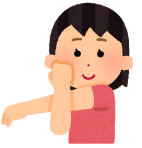 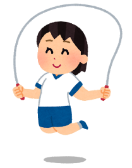 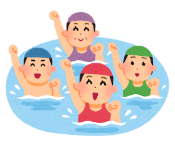 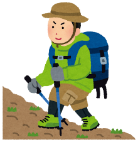 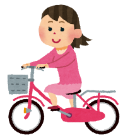 跑步伸展運動跳繩  游泳 遠足踏單車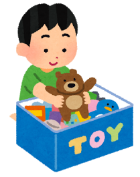 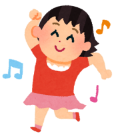 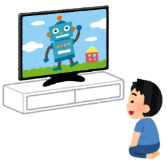 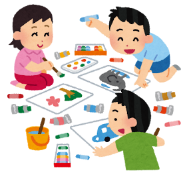 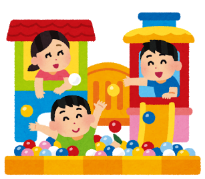 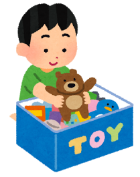 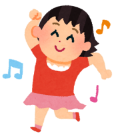 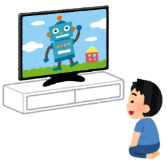 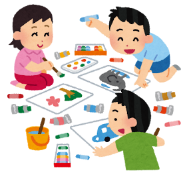 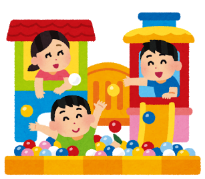 玩玩具到社區中心玩 看電視   畫畫 到遊樂場 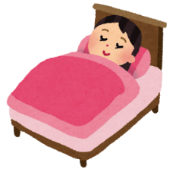 小睡與父母一同
戶外活動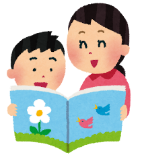 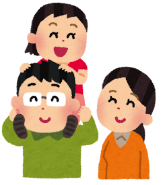 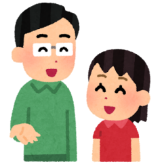 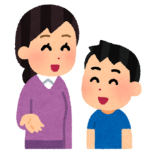 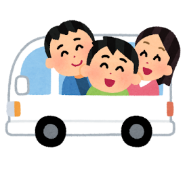 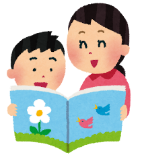 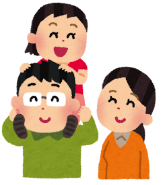 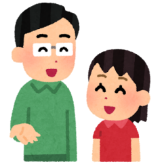 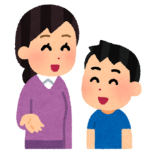 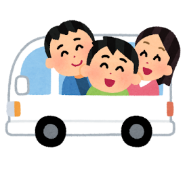 與父母傾談   與父母一同散步故事時間 與父母一同烹飪 與父母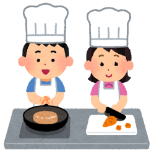 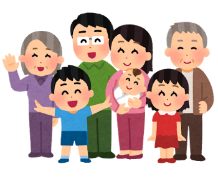 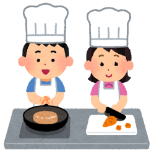 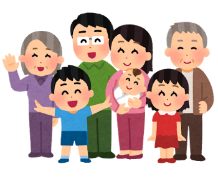 做義工